BAB IIIHASIL DAN PEMBAHASANGambaran Umum Aston Jember Hotel & Conference CenterAston Jember Hotel &ConferenceCenter merupakan hotel yang berada di bawah naungan manajemen ArchipelagoInternational yang bergerak dalam manajemen hotel terbesar di Indonesia. Secara berkelanjutan juga memiki brand yang terus berkembang dengan lebih dari 100 properti yang tersebar di seluruh wilayah Indonesia.dengan brand yang berada di wilayah Indonesia yakni : Aston Hotel, Alana Hotel, Fava Hotel, Neo Hotel, Quest Hotel, Harper Hotel, Kamuela Hotel. (https://www.astonhotelsinternational.com/en/hotel/view/17/aston-jember-hotel---conference-center)Sejarah Singkat Aston Jember Hotel & Conference CenterAston Jember Hotel &ConferenceCenter berdiri pada bulan juni 2013. Hotel ini menjadi hotel Aston ke – 23 di Indonesia dan hotel bintang 4 berstandar Internasional yang pertama di Kabupaten Jember. Aston Jember Hotel&ConferenceCenter berlokasi di jalan Sentot Prawirodirjo, dekat dengan jalan Gajah Mada yang merukan pusat kota Jember. Aston Jember Hotel &ConferenceCenter memiliki 152 kamar dengan 7 tipe kamar. Selain itu juga demi memberikan pelayanan maksimal kepada seluruh tamu yang berkunjung Aston Jember Hotel &ConferenceCenter memiliki fasilitas pendukung seperti restaurant, coffee shop, lobby, swimming pool, meeting room, fitness center, spa, dan free wifi. (https://www.astonhotelsinternational.com/en/hotel/view/17/aston-jember-hotel---converence-center)Fasilitas – Fasilitas Aston Jember Hotel & Conference CenterAston Jember Hotel &ConferenceCenter memiliki 152 kamar yang terbagi beberapa tipe kamar, restaurant, meeting room, dan fasilitas penunjang lainnya. Kamar Studio (No Window)Tipe kamar Studiotersedia 14 kamar dengan luas 24 m² dan 2 tipe bed yakni double bed dan twin bed. Fasilitas tipe kamar Studio yaitu AC, Coffee/Tea Maker, Minibar, Television, Ironing Facility, Desk, In-room Safe, Bathroom Amenities (Standing Shower, Toiletries, Hair drayer), Telephone, dan slipers.Studio StyleTipe kamar Studio Style tersedia 79 kamar dengan luas 24 m² dan 2 tipe bed yakni double bed dan twin bed. Fasilitas tipe kamar Studio Style yaitu AC, Coffee/Tea Maker, Minibar, Television, Ironing Facility, Desk, In-room Safe, Bathroom Amenities (Standing Shower, Toiletries, Hair drayer), Telephone, dan slipers.Studio PlusTipe kamar Studio Plus tersedia 18 kamar dengan luas 31 m² dan 2 tipe bed yakni double bed dan twin bed. Fasilitas kamar tipe Studio Plus yaitu AC, Coffee/Tea Maker, Minibar, Television, Ironing Facility, Desk, In-room Safe, Bathroom Amenities (Standing Shower, Toiletries, Hair drayer), Telephone, dan slipers.Studio Family (No Window)Tipe kamar Studio Family tersedia 8 kamar dengan luas 31 m² dan 2 tipe bed yakni double bed dan twin bed. Fasilitas tipe kamar Studio Family yaitu AC, Coffee/Tea Maker, Minibar, Television, Ironing Facility, Desk, In-room Safe, Bathroom Amenities (Standing Shower, Toiletries, Hair drayer), Telephone, dan slipers.SuiteTipe kamar Suite tersedia 18 kamar dengan luas 34 m² dan 2 tipe bed yakni double bed dan twin bed. Fasilitas tipe kamar Suite yaitu AC, Coffee/Tea Maker, Minibar, Television, Ironing Facility, Desk, In-room Safe, Bathroom Amenities (Standing Shower, Toiletries, Hair drayer), Telephone, dan slipers.Suite PlusPlus tersedia 10 kamar dengan luas 34 m² dan double bed. Fasilitas tipe kamar Suite Plus yaitu AC, Coffee/Tea Maker, Minibar, Television, Ironing Facility, Desk, In-room Safe, Bathroom Amenities (Shower, Toiletries, Hair drayer, Bathub), Telephone, dan slipers.Aston SuiteTipe kamar Aston Suite tersedia 5 kamar dengan luas 73 m² dan king bed. Fasilitas tipe kamar Aston Suite yaitu Living Area,AC, Coffee/Tea Maker, Minibar, Television, Ironing Facility, Desk, In-room Safe, Bathroom Amenities (Shower, Toiletries, Hair drayer, Bathub), Telephone, dan slipers.RestaurantLeker RestaurantMenyajikan menu masakan Indonesia. Berada di lantai 1 Aston Jember Hotel & Conference Center. Beroperasi mulai pukul 07.00 WIB.Lavender Cafe and Pool BarMenyajikan menu western food serta minuman koktail. Berada dilantai 2 Aston Jember Hotel & Conference Center. Beroperasi mulai pukul 10.00 WIB hingga 23.00 WIB.Planet KopiMenyajikan menu makasakan Indonesia, Eropa, dan Italia serta minuman coktail dan tentunya menu minuman kopi yang diolah menjadi berbagai macam minuman. Berada di lantai 2 Aston Jember Hotel & Conference Center. Beroperasi mulai pukul .09.00 WIB hingga 23.00 WIB.Meeting RoomAston Jember Hotel & Conference Center memiliki ruang pertemuan antara lainTabel  3.1Meeting RoomSumber : Aston Jember Hotel & Conference Center,2023Fasilitas PenunjangSelain fasilitas diatas, Aston Jember Hotel & Conference Center juga memiliki fasilitas lainnya sebagai berikuttabel 3.2 Fasilitas LainnyaSumber : Aston Jember Hotel & Conference Center,2023Struktur Aston Jember Hotel & ConverenceCenterMenurut Robbins & Judge 2014, Struktur organisasi merupakan suatu media untuk menentukan bagaimana tugas pekerjaan secara formal dibagi, dikelompokkan, dan dikoordinasikan secara formal. Dengan melihat struktur organisasi maka akan diketahui posisi atau jabatan yang di tempati seseorang sehingga mereka akan mengetahui secara langsung fungsi dan tanggung jawab dari posisi yang mereka tempati.Setiap perusahaan akan memasang struktur organisasi tersebut, sehingga karyawan akan mengetahui siapa atasan ataupun bawahannya. Struktur organisasi dirancang dengan menyesuaikan dari keadaan dan jumlah staf atau karyawan yang berada di perusahaan. Semakin besar perusahaan maka semakin besar dan kompleks struktur organisasinya. Gambar 3.9Struktur Organisasi Aston Jember Hotel & Conference CenterSumber : Aston Jember Hotel & Conference Center,2023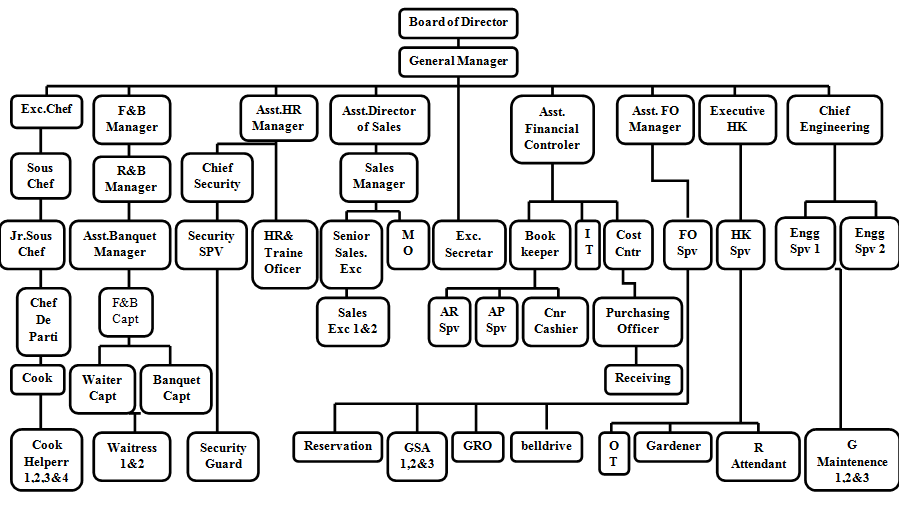 Department – Department Di Aston Jember Hotel & Conference CenterAdministration & GeneralBagian ini terdiri dari seksi, yaitu General Manager, EksekutifAssistance dan General Secretary. Accounting & IT DepartmentSelain Accounting yang mencatat seluruh transaksi keuangan di hotel ada team IT juga bertugas untuk memastikan semua yang berkaitan dengan sistem dan informasi di hotel berjalan dengan baik untuk kelancaran kegiatan operasional di hotel.Human Resources DepartmentMengelola sumber daya manusia yang ada di hotel. Departemen ini beranggotakan Human Resources, Training, dan Security.Sales & Marketing DepartmentDepartment ini yang akan berpengaruh terhadap kelangsungan dari sebuah hotel. Karena dengan cara mereka memasarkan, tamu – tamu akan masuk ke hotel.Food & Beverage ServiceDepartment ini berada di bagian restoran bertugas untuk memberikan jasa pelayanan penyajian makanan dan minuman. Food &Beverage ProductDepartment yang memproduksi makanan di kitchen mulai dari appetizer hingga dessert yang akan di hidangkan di restoran pada saat tamu memesan.House Keeping DepartmentDepartment ini bertugas untuk menjaga kebersihan, kerapian, serta kenyamanan di kamar dan seluruh area hotel. Terdiri dari beberapa team seperti Room Attendant, Public Area, Linen, Florist, Gardener dan Laundry.Front Office DepartmentDepatrment yang bertugas di bagian kantor depan hotel ini untuk memberikan kesan pertama yang baik untuk setiap tamu yang akan menginap. Terdiri dari beberapa seksi seperti Reception, Concierge, Reservation,Front Office Cashier, Telephone Operator, dan Information Service.Engineering DepartmentDepartment di hotel yang berperan penting untuk kelancaran operasinal hotel seperti memelihara kebersihan dan kesiapan pada mesin – mesin hotel. (HRD aston jember hotel & conference center)Gambaran Umum Front Office Department Aston Jember Hotel & Conference CenterFront Office merupakan salah satu department yang ada di hotel, bertanggung jawab atas segala bentuk pelayanan di hotel mulai saat tamu Check-in sanpai Check-out. Hampir semua kegiatan yang ada di kantor depan berhubungan dengan tamu, baik langsung maupun tidak langsung. Oleh karena itu juga front office sering disebut juga jantungnya hotel, karena merupakan pusat dari pemberian informasi yang ada di hotel. Front office terdiri dari beberapa bagian, yaitu Reception,  Reservation, Information, Telephone Operator, Concierge, dan Front Office Cashier.Struktur Organisasi Front Office DepartmentGambar 3.10Struktur Organisasi Front Office Aston Jember Hotel & Conference Center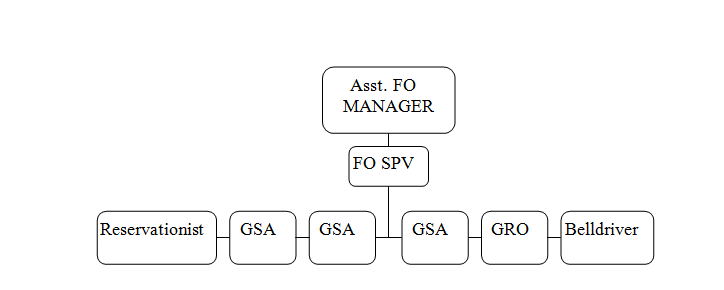 Sumber : Aston Jember Hotel & Conference Center,2023Seksi – Seksi Di Front Office DepartmentSection yang ada di Front Office Department beserta tugas dan wewenangnya.Assistant Front Office ManagerMemastikan semua staf di Front Office Department menguasai sistem komputer hotel, etika menerima telepon, dan SOP yang ada di hotel.Menyambut tamu VIP.Menangani keluhan tamu yang tidak bisa diselesaikan oleh bawahan.Menjaga kediplininan staf Front Office Department dengan memberikan peringatan dan sanksi bagi yang melanggar aturan.Meningkatkan kualitas dan prestasi kerja bagi karyawan yang berprestasi dengan memberikan penghargaan.Membuat jadwal kerja staf Front Office Department.Memimpin rapat department dan aktif dalam rapat operasional antar department bersama General Manager.Front Office SupervisorBertanggung jawab atas kelancaran operasional di Front Office yang menyakut kegiatan penerimaan tamu saat check-in dan penerimaan uang pembayaran saat tamu check-out.Membuat Night Report dan Night Audit sampai balance dan menyerahkan kepada Front Office Manager.Meneliti seluruh staf Front Desk yang hadir sesuai dengan Work Time Schedule yang berlaku.Membimbing dan mengawasi pelaksanaan kerja di Front Desk dan Night Auditing.Mampu mengatasi semua keluhan tamu dengan baik, cepat dan sesuai standar.Reservationist Menerima pesanan kamar dari tamu.Memperkirakan jumlah tamu yang memesan kamar.Mencatat pembayaran atas pesanan kamar.Membuat daftar tamu yang memesan kamar.Guest Service AgentGuest Service Agent istilah dari Front Desk Agent, Front Desk Clerk, dan Receptionis Agent.Bertanggung jawab dalam operasional hotel secara umum (guest service agent, reservasi, telephone operator, dan bell service), menangani barang bawaan tamu saat check-in dan check-out, memberi pelayanan informasi baik tentang hotel dan daerah sekitar hotel.Memberikan guest card, welcome drink, dan key card pada saat tamu check-in.Membuat pesan – pesan dalam logbook, bila waktu kerja habis sementara masalah dengan tamu belum selesai.Menangani keluhan tamu yang menyakut pelayanan dan fasilitas hotel dengan baik dan  cara yang tepat.Mesasukkan data registrasi kedalam computer, agar semua bagian dapat memanfaatkannya untuk transaksi bill.Guest Relation OfficerMenjembatani komunikasi yang baikdengan tamu, bekerja sama dengan resepsionis mempersiapkan kamar tamu (VIP), meliputi pemeriksaan kamar tamu dan fasilitas lainnya standart (VIP).Menyambut semua tamu yang datang terutama tamu penting (VIP).Membantu staf front office saat mereka sibuk.Membantu menangani keluhan tamu hotel yang menyangkut pelayanan dan fasilitas hotel.Menangani check-intamu group, meliputi pembagian kunci – kunci kamar danacara – acara group, morning call, breakfast atau dinner.BelldriverDi Aston Jember Hotel & Conference Center belldriver masuk di dalam section concierge belldrive juga merangkap sebagai bell boy dengan tugas dan tanggung jawab sebagai:Belldriver bertugas untuk mengantar dan menjemput tamu hotel dari bandara ke hotel ataupun sesuai dengan reservasi yang telah di lakukan.Bell boy bertugas untuk  menyambut tamu di depan pintu hotel, membantu tamu membawa barang bawaan pada saat arrival, pada saat tamu ingin pindah kamar, dan pada saat tamu check-out. (HRD aston jember hotel & conference center).Gambaran Khusus Front Desk Agent Section Di Aston Jember Hotel & Conference CenterTugas Dan Tanggung Jawab Front Desk Agent SectionTugas dan tanggung jawab front desk agent section d aston jember hotel & conference center antara lain:Melaksanakan prosedur tamu check-in, memberi informasi, menerima pembayaran, dan menangani tamu check-out, memastikan  dan menginput data tamu yang menginap.Menangani keluhan tamu.Melakukan kerjasama yang baik dengan rekan – rekan dan department lainnya.Menggunakan alat – alat sesuai dengan fungsinya.Melaporkan apabila ada alat – alat kerja yang rusak.Membuat store requestion apabila ada guest supplies dan barang barang yang telah habis terpakai.Menyiapkan laporan tingkat hunian kamar.Tugas Dan Tanggung Jawab Staf Front Desk Agent SectionMenjadi front desk agent di aston jember hotel & conference center memiliki tugas yang rangkap, selain merangkap menjadi telephone operator front desk agent juga merangkap menjadi cashier. Berikut tugas dan tanggung jawab front desk agent aston jember hotel & conference center:Menerima guest arrival.Memberikan informasi yang dibutuhkan tamuu.Melaksanakan proses check-in dan check-out tamu.Menangani keluhan tamu dengan baik.Bertanggung jawab atas pelayanan guest bill.Bertanggung jawab atas penyimpanan guest bill.Bertanggung jawab atas penerimaan deposit (advance paymment).Menerima check dan voucher dari semua department.Bertanggung jawab atas kesalahan pembukuan yang disebabkan karena kelalaian sendiri.Melayani sambungan telephone yang bersifat lokal, interlokal, nasional, maupun internasional.Melayani informasi hotel melalui telephone dari luar, serta keterangan lain tentang situasi luar dan dalam hotel.Melayani courtesy call kepada tamu yang menginap untuk mengingatkan jam check-out.Melayani permintaan moorning call dari tamu hotel.Melayani wake up call.Mencatat dan membaca log booksetiap hari.Melakukan tugas reservasi apabila staff reservasi libur, istirahat ataupun sedang menangani reservasi yang berbeda.Mengikuti breafing  setiap hari.Menerima tugas lain yang ditugaskan oleh atasan.Analisa Deskriptif Tentang Peran Front Desk Agent dalam Menangani Keluhan Tamu Di Front Office Aston Jember Hotel & Conference CenterHasil Penelitian Front Desk Agent Dalam Menangani Keluhan Tamu Di Aston Jember Hotel & Conference CenterPeran front desk agent sangatlah penting terhadap operasional kerja di dalam hotel karena front office merupakan pusat utama dari sebuah hotel, beberapa masalah apapun yang di alami tamu di hotel Aston Jember sering dihadapi front desk agent karena front desk agent langsung berhadapan dengan tamu. Berikut contoh keluhan yang terjadi dan ditangani langsung oleh Front desk agent Aston Jember Hotel & Conference Center : Handel pintu yang susah terbuka, biasanya tamu kesusahan untuk membuka pintu menggunakan key card lalu tamu mengeluh akan hal itu. Sebagai front desk agent pasti tau bagaimana menggunakan key card yang benar dan tepat.Penanganan password wifi untuk tamu yang susah menyambungkan wifi.Keluhan tentang Save Deposite Box yang terkunci staff front desk agent pastinya tau dan memegang kunci save deposite box lalu membantu langsung unruk membuka agar tamu yang lupa password bisa mengambil barang yang di simpan.Penanganan pindah kamar oleh front desk agent Aston Jember Hotel & Conference Center untuk tamu yang mengeluh tentang kamar yang berbau dan tidak sesuai dengan ekspetasi tamu.Keluhan yang terjadi di Aston Jember Hotel & Conference Center dan penanganan di bantu department lain :Tamu yang mengeluh tentang AC yang tidak dingin jadi front desk agent harus mem follow up ke department enggineering untuk segera mengcek dan mengatasi tamu yang komplain.Tamu yang mengeluh tentang kamar yang berbau, front desk agent langsung mem follow up tentang keluhan tamu terseut ke department housekeeping agar segera teratasi komplain tamu tersebut.Penanganan yang di dilakukan front desk agent Aston Jember Hotel & ConFerence Center dalam penanganan keluhan tersebut yakni : Front desk agent di Astin Jember Hotel & Conference Center mendengarkan tamu yang sedang mengeluh dengan baik.Front desk agent memiliki empati tentang perasaan tamu yang mengeluh. Front desk agent meminta maaf kepada tamu atas kendala atau ketidak nyamanan tamu tersebut sehingga tamu komplain.Front desk agent menenangkan tamu dengan meyakinkan dan menjanjikan keluhan tersebut tidak terulang kembali dan tamu bisa menginap dengan nyaman. Front desk agent mengambil tindakan dan menindak lanjuti  keluhan tamu yang terjadi seperti front desk agent langsung follow up ke department yang bersangkutan dengan keluhan tersebut dan memastikan bahwa fasilitas yang digunakan sudah berfungsi dengan baik.Front desk agent memberi compliment pada tamu yang mengeluh jika tamu tersebut sangat terbawa emosi. Tujuan compliment di berikan sebagai permintaan maaf atas ketidak nyamanan yang di dapat saat menginap dan sebagai rasa kepedulian memperioritaskan tamu.Kendala Dan Solusi Front Desk Agent Dalam Menangani Keluhan tamu Di Aston Jember Hotel & Conference CenterKendala dalam penanganan kelukan tamu oleh Front Desk Agent di Aston Jember Hotel & Converence Center yakni : Kurangnya pemahaman staff front desk agent tentang IT pada saat terjadinya keluhan tamu jika terjadi wifi troble tersebut dan mengakibatkan terhambatnya penanganan komplaint tersebut.Kurang telitinya cros check sistem pada kamar yang vacant clean yang mengakibatkan tamu mengeluh tentang kamar yang  bathroom berbau dan banyak kecoa.Kurangnya pemahaman front desk agent dalam teknisi saat terjadi keluhan tentang air panas yang tidak keluar yang mengakibatkan tamu mengeluh akan hal tersebut.Hal - hal diatas merupakan kendala yang terjadi dan mengakibatkan front desk agent mendapat keluhandari tamu yang menginap di Aston Jember Hotel & Conference Center.Solusi dalam menangani keluhan tamu oleh Front Desk Agentdi Aston Jember Hotel & Conference Center.Staff IT memberikan pelatihan kepada department front office terutama front desk agent bagaimana memprogram alat pemancar wifi yang di sediakan oleh hotel untuk di taruh dikamar saat tamu mengeluh tentang sinyal wifi yang buruk. Jadi ketika Staff IT libur atau sedang berkepentingan tidak hanya meminta maaf melainkan front desk agent turun tangan untuk menangani langsung agar wifi yang troble tidak bermasalah lagi.Front desk agent berperan penting untuk menyampaikan dengan baik bagaimana tentang kamar yang berbau dan banyak kecoa dan menawarkan untuk tamu pindah kamar.Penanganan air panas yang tidak keluar front desk agent harus benar benar memastikan kepada department enggineering agar tidak lupa mengaktifkan pemanas air agar tamu tidak mengeluh akan hal tersebut.Solusi – solusi di atas dapat dilakukan pada tamu yang mengeluh agar tamu merasa nyaman atas penanganan tersebut.Front desk agent juga memberikan complemet seperti wellcome drink atau fruit basket agar tamu merasa di perioritaskan dan tidak mempermasalahkan terus - menerus atas ketidak nyamanan yang tamu rasakan.Kegiatan Selama On The Job Training di Front Office Aston Jember Hotel & Conference CenterNoNama RuanganLuas AreaKapasitas1Sapphire Ballroom384 m²Hingga 500 Pax2Kisho128 m²Hingga 100 Pax3New Kisho96 m²Hingga 70 Pax4Tulip 65 m²Hingga 40 Pax5Boadroom 24 m²12 PaxNoJenisFasilitas1Indoor Srikandi SpaLaundryD’ Boss Wellness & Fitness Center2Outdoor Swimming PoolParking AreaNOSHIFTACTIVITY DURING ON THE JOB TRAINING1. Morning ShiftDoor Girl(08.00 – 16.00)Handle TelephoneOpen Save Deposite BoxHandle Trolly & LuggageCourtesy CallHandle Check-OutRoom CheckSet Up Welcome DrinkSet Up Welcome FruitsHandle Check-In2.Afternoon ShifBriefing Hand Over Shif(12.00 – 20.00)Handle TelephoneClosing Morning ShiftTreatmant For RoomHandle Check-InHandle Trolly & LuggageRefill Welcome Drink3.TambahanMemesan & Mengantar Fruit Basket ke kamar tamu yang komplainMemesan & Mengantar Birth Day Cake untuk tamu yang sedang berulang tahun pada saat menginap